Vánoční zvyky Autor: Hana Havlínová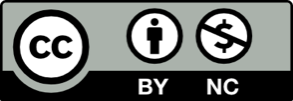 Toto dílo je licencováno pod licencí Creative Commons [CC BY-NC 4.0]. Licenční podmínky navštivte na adrese [https://creativecommons.org/choose/?lang=cs]. Video: Vánoční zvyky1. Zdobení stromečku patří mezi nejběžnější vánoční zvyky. Prohlédněte si naše ozdobené stromečky a najděte 6 rozdílů.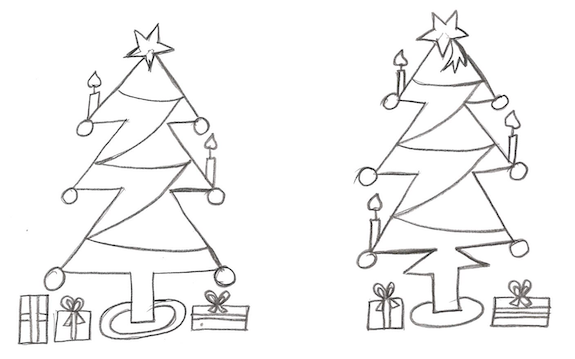 2. Stromečky si můžete vybarvit podle vlastní fantazie.3. Vybarvěte si vánoční větvičku podle daných barev.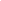 1 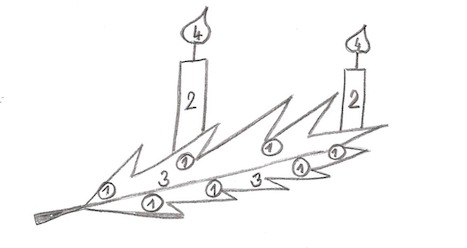 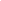 2           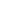 3          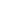 4             4. Spočítejte ozdoby a porovnejte jejich množství.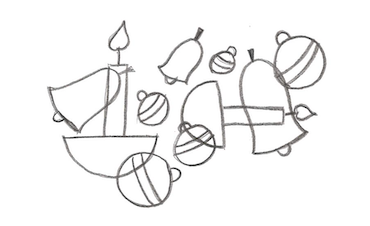 5. Ozdobte si zvonečky pomocí různých čar a geometrických tvarů.  Dokážete ozdobit dva úplně stejně?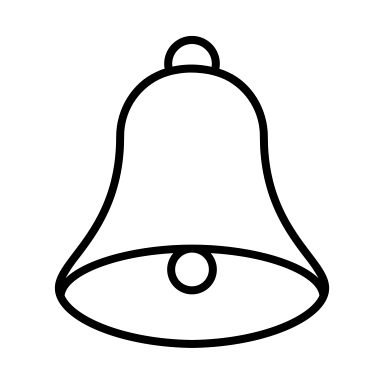 6. Ozdobené zvonečky si můžete vystřihnout a dvojice slepit k sobě. Když si mezi ně při slepování vložíte stužku, budete mít vánoční ozdobu.